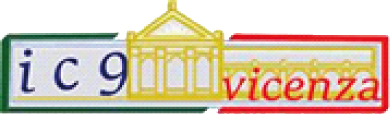 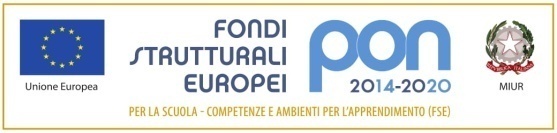   ISTITUTO COMPRENSIVO VICENZA 9   Vicenza, 31 agosto 2020Ai Genitori della Scuola secondaria di I grado “Ambrosoli”Oggetto: ripresa attività scolastiche, a.s. 2020-21 Gentili Genitori,La scuola riprende le attività lunedì 14 settembre 2020. Per ripartire con serenità e in sicurezza è necessario rispettare alcune procedure finalizzate a garantire il distanziamento sociale e così ridurre il rischio di trasmissione del coronavirus: precondizionii ragazzi, i genitori o adulti accompagnatori non possono entrare a scuola se la temperatura corporea è superiore a 37.5° (anche nei tre giorni precedenti) o presentano difficoltà respiratorie: devono rimanere a casa e chiamare il proprio medico o l’Autorità Sanitaria;studenti e genitori non devono essere stati in contatto con persone positive al COVID negli ultimi 14 giorni;studenti e genitori non devono essere stati in quarantena negli ultimi 14 giorni;tra studenti deve essere mantenuta la distanza interpersonale di almeno un metro in classe, negli spazi di attesa, durante gli spostamenti;tra adulti e studenti deve essere mantenuta la distanza di almeno due metri;i docenti di sostegno possono rimanere anche a meno di un metro dai loro studenti di riferimento;durante gli spostamenti nelle situazioni in cui non è garantita la distanza interpersonale gli studenti indossano la mascherina.delega gli studenti usufruiscono dell’entrata/uscita autonoma a/da scuola; se il genitore desidera accompagnare a scuola lo studente o delegare altri adulti al ritiro deve compilare il modulo.  entrata-uscitagli accompagnatori non possono entrare nel cortile della scuola. Tutti, all’interno o all’esterno della scuola, devono mantenere la distanza interpersonale di almeno 1 metro.un solo adulto dotato di mascherina può accompagnare lo studente senza entrare nel cortile della scuola;gli studenti raggiungono le postazioni di attesa mantenendo la distanza interpersonale e indossando la mascherina; al suono della campanella la classe viene raggiunta dall’insegnante e accompagnata in aula;allo stesso modo, al momento del ricongiungimento, il genitore/adulto delegato attende il ragazzo in corrispondenza del cancello di uscita assegnato alla classe di appartenenza dello studente, senza entrare;il percorso dal cancello d’entrata assegnato all’aula e viceversa è definito per ogni classe; il percorso va seguito dal docente e dagli studenti senza modifiche.ricreazioneè definito inoltre il percorso della classe dall’aula alla zona assegnata per la ricreazione e viceversa; il percorso va seguito senza modifiche;la prima ricreazione si svolge preferibilmente all’esterno, in caso di pioggia nell’aula con finestre e porte aperte. La seconda ricreazione si svolge sempre in classe. Studenti e docenti devono indossare la mascherina e mantenere per quanto possibile la distanza interpersonale prevista (1 metro tra studenti; 2 metri tra adulto e studente); c) gli studenti non usufruiscono dei distributori di merendine. È  vietato portare da casa alimenti, bevande da condividere in gruppo (es. torte, snack salati, ecc.). E’ invece consentito portare il necessario per il momento della merenda purché l’alimento, la bevanda e il contenitore siano ad uso esclusivo del singolo alunno.gli studenti non possono portare giochi o oggetti non scolastici da casa. Se ciò avviene l’oggetto va consegnato al collaboratore scolastico affinché provveda a igienizzarlo. Nessun oggetto personale anche scolastico può essere  utilizzato in modo condiviso da più studenti;registro di classe/registro esterni al fine di tracciare le presenze a scuola, i docenti segnano giornalmente nel registro di classe le presenze/assenze degli studenti. Viene istituito un registro degli esterni (fornitori, genitori…) che dovessero accedere alla struttura. Sono riportati i dati anagrafici (nome, cognome, data di nascita, luogo di residenza) e numero di telefono di contatto, data di accesso e tempo di permanenza. aule-bagnigli studenti svolgono le attività didattiche in un gruppo stabile con i docenti di riferimento: i gruppi classe sono organizzati in modo tale che non si incrocino;nelle routine quotidiane degli studenti viene inserita la frequente igiene delle mani con acqua e sapone o gel igienizzante; anche gli adulti devono ricordarsi di lavare frequentemente le mani e utilizzare la mascherina;anche i bagni sono assegnati in modo stabile ad ogni classe: gli studenti non possono utilizzare altri bagni se non quello assegnato; per evitare assembramenti, i bagni non possono essere utilizzati durante gli intervalli; rimangono invece accessibili (secondo lo schema della suddivisione degli spazi) dalla prima all’ultima ora di lezione;nel caso in cui le attività didattiche si svolgano in spazi ad uso promiscuo dotati di Regolamento, (aula di informatica, attività in piccolo gruppo), i turni di accesso dei gruppi sono regolamentati e registrati nei fogli presenze e pulizie dell’aula. L’aula viene pulita ad ogni cambio di gruppo e aerata almeno cinque minuti per ogni ora. Nella pulizia della superficie della propria postazione si chiede anche la collaborazione di docenti e studenti;allo stesso modo, tutte le aule devono essere aerate per almeno 5 minuti ogni ora. Se non vi è sufficiente circolazione d’aria, è necessario tenere aperta anche la porta della stanza. educazione fisicale ore di educazione fisica accorpate si svolgono preferibilmente all’esterno e se non è possibile in palestra. Oggetti, attrezzi e spazi sono igienizzati alla fine di ogni lezione. In nessun caso è previsto l’uso degli spogliatoi: in occasione delle attività sportive gli studenti arriveranno a scuola già con indumenti comodi e cambieranno solo le scarpe. I cappotti e la sacca delle scarpe da ginnastica vengono collocati dagli alunni negli appendini esterni della classe. I docenti stanno valutando l’organizzazione del materiale (libri, quaderni…) sia per l’attività a scuola che per quella a casa.Dal 21 settembre 2020 è operativo un nuovo registro elettronico che ha il vantaggio di essere più funzionale e richiedere una sola password per tutte le operazioni: consultazioni presenze/assenze, voti, pagella on line, colloqui scuola-famiglia, comunicazioni; password, username personali e indicazioni operative vengono inviate dalla scuola alla mail dei genitori. Le istruzioni operative per l’utilizzo del registro sono reperibili anche nel sito della scuola www.icvicenza9.edu.it, telefonando al numero 0444 1813918, inviando una mail all’indirizzo VIIC86200A@istruzione.it all’attenzione della signora MonicaIn caso di problemi tecnici di fruizione delle applicazioni Google (G Mail, G Classroom, Drive … ), smarrimento password di accesso al proprio account, nonché per qualsiasi supporto,  l’interessato invia una richiesta di aiuto all’amministratore all’indirizzo dedicato gsuite.help@icvicenza9.edu.it L’indirizzo è contattabile da qualsiasi indirizzo di posta: l’amministratore si farà carico nel minor tempo possibile di risolvere la situazione in base al grado di urgenza. Per la risoluzione dei problemi è importante che l’utente segnali i propri riferimenti ovvero cognome e nome, ruolo (docente, studente, ATA, esterni), plesso, classe e una descrizione puntuale del problema riscontrato.Per fissare colloqui individuali con i docenti di riferimento, i genitori possono utilizzare il registro elettronico o la mail .edu del docente. I colloqui si svolgono di norma in videoconferenza. Se in presenza il docente riceve un solo genitore per volta ed è necessario mantenere la distanza interpersonale e indossare la mascherina.alunni con fragilitàPer garantire la tutela degli alunni con fragilità, è opportuna una sorveglianza attiva di questi alunni concertata tra il referente scolastico per COVID-19 e il Dipartimento di Prevenzione dell’AULSS, in accordo con il Pediatra di Libera Scelta e/o il Medico di Medicina Generale e le specifiche situazioni saranno valutate fermo restando l’obbligo per la famiglia stessa di rappresentare tale condizione alla scuola in forma scritta e documentata.ComunicazioniLe comunicazioni scuola-famiglia avvengono ordinariamente tramite mail istituzionale, sito di istituto, registro on-line e libretto personale dell’alunno. Come stipulato nel Patto di Corresponsabilità, i genitori si impegnano a controllare regolarmente i canali di comunicazione sopra citati.Orario definitivoGli orari, le procedure di ingresso/uscita da scuola, gli spazi di attesa e l’ubicazione delle aule, modificati per garantire il rispetto delle distanze di sicurezza, ridurre gli assembramenti e garantire la stabilità del gruppo di riferimento, sono indicati con apposita segnaletica e definiti come segue: Orario standard delle lezioni: dal lunedì al venerdì 1° turno: dalle 7:50 alle 13:352° turno: dalle 8:40 alle 14.25I 15 minuti quotidiani di riduzione delle ore di lezione confluiscono ogni due settimane in attività a distanza sincrone/asincrone (DDI)  in Classroom: 2 ore  e 30’ dedicate all’educazione civica per un totale di almeno 33 ore annuali. Le attività coinvolgono i docenti di tutte le discipline.Orario dei primi giorni di scuola fino a venerdì 25 settembreAttività di recuperoSi ricorda che per gli alunni ammessi alla classe successiva con valutazioni non sufficienti sono previste attività di recupero prima dell’inizio delle lezioni. La comunicazione avviene per gli alunni interessati tramite mail.Servizio di anticipoPer le persone interessate, sarà attivato il servizio di anticipo organizzato dall’Associazione Genitori Scuole del 9, dalle 7:30 alle 8:40. Prendere contatti con il responsabile dell’Associazione, Michele Pamato.Grazie per la collaborazione e Buon anno scolastico a tutti.Dirigente scolasticaSimonetta Bertarelliclasse edificioOrario ingressoZona attesa ingresso/uscitaZona attesa ingresso/uscitaOrario uscita Scala 1 AAmbrosoli7:50Cancello est palestraCancello est palestra13:35est palestra1 BAmbrosoli7:50Cancello est palestraCancello est palestra13:35est palestra1 CAmbrosoli7:50Cancello ovestCancello ovest13:35antincendio ovest1 DAmbrosoli7:50Cancello principaleCancello principale13:35Ingresso principale2 AAmbrosoli8:40Cancello ovestCancello ovest14.25antincendio ovest 2 BAmbrosoli8:40Cancello est palestraCancello est palestra14.25est palestra2 CAmbrosoli7:50Cancello ovestCancello ovest13:35antincendio ovest2 DAmbrosoli7:50Cancello principaleCancello principale13:35Ingresso principale3 AAmbrosoli8:40Cancello ovestCancello ovest14.25antincendio ovest  3 BAmbrosoli8:40Cancello principaleCancello principale14.25Ingresso principale3 CAmbrosoli8:40Cancello est palestraCancello est palestra14.25est palestra3 DAmbrosoli8:40Cancello principaleCancello principale14.25Ingresso principalePresso la sede di via Bellini 106 sono ospitate anche due classi della scuola primaria L. Zecchetto.Presso la sede di via Bellini 106 sono ospitate anche due classi della scuola primaria L. Zecchetto.Presso la sede di via Bellini 106 sono ospitate anche due classi della scuola primaria L. Zecchetto.Presso la sede di via Bellini 106 sono ospitate anche due classi della scuola primaria L. Zecchetto.Presso la sede di via Bellini 106 sono ospitate anche due classi della scuola primaria L. Zecchetto.Presso la sede di via Bellini 106 sono ospitate anche due classi della scuola primaria L. Zecchetto.Presso la sede di via Bellini 106 sono ospitate anche due classi della scuola primaria L. Zecchetto.3 A (t normale)Ambrosoli8:008:00Cancello est palestra13:15est palestra4 A (t normale)Ambrosoli8.008.00Cancello est palestra13:15est palestraDATACLASSIORARIODa lunedì 14 settembre 2020 a venerdì 25 settembre 2020Classi primeClassi 2^C - 2^D1^ turno ore 7.50 – 11.45Da lunedì 14 settembre 2020 a venerdì 25 settembre 2020Classi 2^A - 2^BClassi terze2^ turno ore 8.40 – 12.35Orario regolare per tutte le classi da lunedì 28 settembre 2020 (1^ turno ore 7.50 – 13.35; 2^ turno ore 8.40 – 14.25)Orario regolare per tutte le classi da lunedì 28 settembre 2020 (1^ turno ore 7.50 – 13.35; 2^ turno ore 8.40 – 14.25)Orario regolare per tutte le classi da lunedì 28 settembre 2020 (1^ turno ore 7.50 – 13.35; 2^ turno ore 8.40 – 14.25)